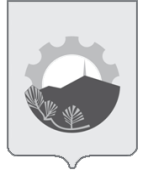 АДМИНИСТРАЦИЯ АРСЕНЬЕВСКОГО ГОРОДСКОГО ОКРУГА П О С Т А Н О В Л Е Н И ЕО внесении изменений в постановление администрации Арсеньевского городского округа от 14 ноября 2019 года № 829-па «Об утверждении муниципальной программы «Энергоэффективность и развитие энергетики Арсеньевского городского округа» на 2020 – 2027 годы» В целях реализации на территории Арсеньевского городского округа Федерального закона от 23 ноября 2009 года № 261-ФЗ «Об энергосбережении и о повышении энергетической эффективности и о внесении изменений в отдельные законодательные акты Российской Федерации», Указа Президента РФ от 07 мая 2024 года № 309 «О национальных целях развития Российской Федерации на период до 2030 года и на перспективу до 2036 года», муниципального правового акта Арсеньевского городского округа от 26 июня 2024 года № 92-МПА «О внесении изменений в муниципальный правовой акт Арсеньевского городского округа от 26 декабря 2023 года № 69-МПА «О бюджете Арсеньевского городского округа на 2024 год и плановый период 2025 и 2026 годов», на основании постановления администрации Арсеньевского городского округа от 13 апреля 2023 года № 200-па «Об утверждении Порядка разработки и реализации муниципальных программ Арсеньевского городского округа», руководствуясь Уставом Арсеньевского городского округа, администрация Арсеньевского городского округа ПОСТАНОВЛЯЕТ:	1. Внести в постановление администрации Арсеньевского городского округа от 14 ноября 2019 года № 829-па «Об утверждении муниципальной программы Арсеньевского городского округа «Энергоэффективность и развитие энергетики Арсеньевского городского округа» на 2020 – 2027 годы» (в редакции постановлений администрации Арсеньевского городского округа от 03 апреля 2020 года № 189-па, от 17 июля 2020 года № 417-па, от 09 ноября 2020 года № 663-па, от 18 марта 2021 года № 136-па, от 20 апреля 2022 года № 226-па, от 16 ноября 2022 года № 642-па, от 10 мая 2023 года № 251-па (далее – Программа, постановление), изменения:	1.1. Изложить наименование Программы, постановления в следующей редакции «Об утверждении муниципальной программы Арсеньевского городского округа «Энергоэффективность и развитие энергетики Арсеньевского городского округа»;	1.2. Внести в муниципальную программу Арсеньевского городского округа «Энергоэффективность и развитие энергетики Арсеньевского городского округа», изменения, изложив её в редакции приложения к настоящему постановлению.	2. Организационному управлению администрации городского округа (Абрамова) обеспечить официальное обнародование и размещение на официальном сайте администрации Арсеньевского городского округа настоящего постановления.3. Настоящее постановление вступает в силу после его официального обнародования.Глава городского округа                                                                                  В.С. ПивеньПриложение  № 1 к постановлению администрации Арсеньевского городского округа                                                                           от «      »                  2024 года № ___-паМуниципальная программа Арсеньевского городского  округа«Энергоэффективность и развитие энергетики Арсеньевского городского округа» I. Приоритеты и цели муниципальной политики в сфере реализации муниципальной программы «Энергоэффективность и развитие энергетики Арсеньевского городского округа» 1.1. Оценка текущего состояния сферы энергоэффективности и развития энергетики Арсеньевского городского округаАрсеньевский городской округ расположен в Приморском крае России в                предгорьях Сихотэ-Алиня, в долине (правобережье) реки Арсеньевка (приток Уссури), в 160 км к северо-востоку от Владивостока (212 км по автодороге). Население по состоянию на 01.01.2024 — 47 015 чел. Площадь города 39,37 км².Арсеньевский городской округ (далее — городской округ) отнесен к                   монопрофильному муниципальному образованию, социально-экономическое положение которого зависит от деятельности градообразующего предприятия АО ААК «Прогресс».	Основными видами топливно-энергетических ресурсов, потребляемыми в городском округе, являются: вода, электрическая и тепловая энергия. В муниципальные котельные извне поставляется 100% всего сжигаемого в муниципальном образовании топлива (мазут, уголь). 	На территории городского округа система теплоснабжения – зависимая, присоединение установок горячего водоснабжения системы теплоснабжения – открытое. Современное состояние объектов отопления и горячего водоснабжения  городского округа характеризуется высокой степенью физического износа основного и вспомогательного оборудования.Электроснабжение потребителей городского округа осуществляется на напряжении 110 кВ от энергосистемы Приморского края.Состояние наружного освещения городского округа в настоящее время требует существенного улучшения. Это вызвано тем, что физическое и моральное старение сетей и оборудования значительно опережает темпы его реконструкции и модернизации вследствие недостаточных объемов финансирования. При этом, состояние наружного освещения, безусловно, имеет важное социальное значение, как в сфере обеспечения безопасности дорожного движения, охраны общественного порядка, так и в роли эстетической составляющей городской среды.Недостаточное освещение улиц и территорий городского округа отрицательно влияет на условия жизни населения городского округа, способствует ухудшению правопорядка, снижению безопасности дорожного движения. Неудовлетворительная работа наружного освещения создает дополнительные предпосылки для возникновения очагов социальной напряженности.  	Комплексное решение вопросов, связанных с эффективным использованием топливно-энергетических ресурсов на территории городского округа, является одной из приоритетных задач экономического развития социальной и жилищно-коммунальной инфраструктуры, которые необходимо решить в рамках муниципальной программы «Энергоэффективность и развитие энергетики Арсеньевского городского округа» (далее — муниципальная программа). Муниципальная программа реализуется в 2 этапа:	- 1 этап — 2020 по 2022 годы — в соответствии с постановлением администрации Арсеньевского городского округа от 12 августа 2020 года № 480-па;	- 2 этап — 2023 по 2027 годы — в соответствии с постановлением администрации Арсеньевского городского округа от 13 апреля 2023 года № 200-па;1.2. Описание приоритетов и целей  муниципальной политики в сфере реализации муниципальной программы.Реализация муниципальной программы направлена на достижение национальной цели «Комфортная и безопасная среда для жизни». Показателями, характеризующими достижение указанной национальной цели, являются:- реализации программы модернизации коммунальной инфраструктуры и улучшение качества предоставляемых коммунальных услуг для 20 млн. человек к 2030 году;- обеспечение значимого роста энергетической и ресурсной эффективности в жилищно-коммунальном хозяйстве, промышленном и инфраструктурном строительстве.	Приоритеты муниципальной политики в сфере реализации муниципальной программы установлены следующими стратегическими документами и нормативными правовыми актами Российской Федерации:	- Указом Президента Российской Федерации от 07 мая 2024 года № 309 «О национальных целях развития Российской Федерации на период до 2030 года и на перспективу до 2036 года»;	- Стратегией социально-экономического развития Приморского края до 2030 года, утвержденной постановлением Администрации Приморского края от              28 декабря 2018 года № 668-па;	- Стратегией социально-экономического развития Арсеньевского городского округа на период до 2030 года, утвержденной Решением Думы Арсеньевского городского округа от 25 декабря 2019 года № 410;	- Программой комплексного развития коммунальной инфраструктуры Арсеньевского городского округа на период 2015-2028 годы,  утвержденной Решением Думы Арсеньевского городского округа от 10 марта 2016 года № 799. 	Одним из основных приоритетов муниципальной политики городского округа является приведение топливно-энергетического комплекса в финансово устойчивый, экономически эффективный, соответствующий экологическим стандартам, оснащенный передовыми технологиями комплекс, обеспечивающий удовлетворение экономически обоснованных потребностей экономики муниципального образования и позволяющий решать задачи социально-экономического развития города.Исходя из указанных приоритетов долгосрочные и среднесрочные цели муниципальной программы сводятся к развитию системы энергоснабжения для гарантированного обеспечения энергоресурсами экономики и населения города и повышению эффективности использования топливно-энергетических ресурсов на территории городского округа.Целями муниципальной программы являются:	- повышение эффективности производства, передачи тепловой энергии за счет проведения капитального ремонта, реконструкции и модернизации муниципальных объектов коммунальной  инфраструктуры городского округ;	- обеспечение бесперебойного освещения улиц городского округа;- обеспечение безопасного движения транспортных средств и пешеходов в вечернее и ночное время суток.Подпрограмма «Энергосбережение и повышение энергетической эффективности в городском округе» (далее — подпрограмма № 1).Подпрограмма разработана в рамках Государственной программы Приморского края «Энергоэффективность, развитие газоснабжения и энергетики в Приморском крае», утвержденной постановлением администрации Приморского края от 27 декабря 2019 года № 939-па.Для достижения целей подпрограммы № 1 необходимо решить следующую задачу:- капитальный ремонт, реконструкция и модернизация муниципальных объектов коммунальной инфраструктуры городского округа.C целью исполнения Федерального закона от 23 ноября 2009 года № 261-ФЗ «Об энергосбережении и о повышении энергетической эффективности и о внесении изменений в отдельные законодательные акты Российской Федерации» и обеспечения безаварийной и безопасной эксплуатации объектов инфраструктуры, повышения эффективности использования объектов и недвижимого имущества, используемых для передачи энергетических ресурсов, находящихся на территории Арсеньевского городского округа,  подпрограмма № 1 предусматривает проведение следующих мероприятий:- по оснащению приборами учета используемых энергетических ресурсов в жилищном фонде, в том числе с использованием интеллектуальных приборов учета, автоматизированных систем и систем диспетчеризации. Проведение разъяснительной работы с гражданами, по оснащению жилых домов в жилищном фонде приборами учета воды, тепловой и электрической энергии, в том числе многоквартирных домов коллективными общедомовыми приборами учета воды, тепловой и электрической энергии, индивидуальными и общими (для коммунальных квартир) приборами учета воды, тепловой и электрической энергии (по переходу на расчет по показаниям приборов учета).- по энергосбережению и повышению энергетической эффективности жилищного фонда, в том числе по проведению энергоэффективного капитального ремонта общего имущества в многоквартирных домах. Информирование граждан о мероприятиях по энергосбережению и повышению энергетической эффективности в отношении общего имущества собственников помещений в многоквартирном доме, включаемых в состав обязательных требований к содержанию общего имущества в многоквартирном доме.- по энергосбережению и повышению энергетической эффективности систем коммунальной инфраструктуры, направленных в том числе на развитие жилищно-коммунального хозяйства. Проведение мероприятий по капитальному ремонту тепловых сетей, расположенных на территории городского округа.- по выявлению бесхозяйных объектов недвижимого имущества, используемых для передачи энергетических ресурсов  (включая тепло- и электроснабжение). При выявлении таких объектов, по заявлению органа местного самоуправления, на территории которого находятся данные объекты, принимаются органом, осуществляющим государственную регистрацию права на недвижимое имущество на учет. По истечении года со дня постановки бесхозяйного объекта на учет орган (управление имущественных отношений городского округа), уполномоченный управлять имуществом городского округа, может обратиться в суд с требованием о признании права собственности на бесхозяйственные объекты.- по стимулированию производителей и потребителей энергетических ресурсов, организаций, осуществляющих передачу энергетических ресурсов, проведению мероприятий по энергосбережению, повышению энергетической эффективности и сокращению потерь энергетических ресурсов. Мероприятия по модернизации оборудования, используемого для выработки электрической и тепловой энергии, передачи электрической и тепловой энергии, в том числе замене оборудования на оборудование с более высоким коэффициентом полезного действия, внедрению инновационных решений и технологий в целях повышения  энергетической эффективности; Рост цен на топливо, возрастающие затраты на обслуживание изношенного оборудования приводят к повышению расходов на энергообеспечение жилых домов, учреждений социальной сферы, увеличению тарифов на энергоресурсы. Данные проблемы обуславливают объективную необходимость:- экономии топливно-энергетических ресурсов на предприятиях, вырабатывающих и транспортирующих энергоресурсы;- получения достоверной информации о реальном потреблении энергетических  ресурсов муниципальными учреждениями, населением, предприятиями коммунальной инфраструктуры для последующего внедрения энергосберегающих технологий и модернизации оборудования на предприятиях коммунальной инфраструктуры, в муниципальных учреждениях, и жилищном фонде;- актуальности проведения единой целенаправленной политики энергосбережения.Около 80 % основных фондов муниципального теплоэнергетического хозяйства в городском округе полностью отслужили нормативные сроки и по причине их изношенности находятся в предаварийном состоянии, что сопряжено с высокой степенью риска выхода из строя оборудования в осенне-зимний период. Следствием высокой степени физического износа оборудования являются сверхнормативные потери в сетях, низкий коэффициент полезного действия, увеличение аварийных ситуаций и инцидентов. Планово-предупредительный ремонт систем коммунальной инфраструктуры практически полностью уступил место аварийно-восстановительным работам. Это ведет к снижению надежности работы объектов коммунальной инфраструктуры и повышенным потерям тепловой энергии в процессе производства и транспортировки энергоресурсов до потребителей.Энергосбережение и повышение энергетической эффективности следует рассматривать как один из основных источников будущего экономического роста городского округа. Повышение уровня энергетической эффективности может быть обеспечено только за счет применения программно-целевого метода, поскольку:- затрагивает все отрасли экономики и социальную сферу, всех производителей и потребителей энергетических ресурсов;- требует запуска механизмов обеспечения заинтересованности потребителей и ресурсоснабжающих организаций по энергосбережению и повышению энергетической эффективности в реализации целей и задач Подпрограммы № 1.Применение программно-целевого метода обеспечивает единство четко структурированной и сформулированной содержательной части подпрограммы № 1 с созданием и использованием финансовых механизмов ее реализации, а также контроль за конечными результатами выполнения Подпрограммы № 1.Решение проблемы энергосбережения и повышения энергетической эффективности носит долгосрочный характер, что обусловлено необходимостью как изменения системы отношений на рынках энергоносителей, так и замены и модернизации значительной части производственной, инженерной и социальной инфраструктуры городского округа и ее развития на новой технологической базе.Для решения проблемы энергосбережения и повышения энергетической эффективности подпрограмма № 1 предусматривает снижение уровня физического износа объектов теплоснабжения посредством реконструкции и модернизации объектов коммунальной инфраструктуры городского округа.Подпрограмма «Обслуживание уличного освещения городского округа»  (далее — подпрограмма № 2).Уличное освещение городского округа представляет собой сети наружного освещения, состоящие из опор, кабельных линий и электроосветительных установок, предназначенных для освещения улиц, дорог, площадей, пешеходных переходов, транспортных пересечений и играет первостепенную роль в обеспечении безопасности движения автотранспорта и пешеходов по ним в темное время суток, а также в восприятии эстетического облика городских улиц и дорог.Задачей подпрограммы № 2 является техническое обеспечение освещенности улиц городского округа, которая определяет основные направления технического обслуживания наружного освещения городского округа. Реализация комплекса процессных мероприятий Подпрограммы № 2 позволит обеспечить устойчивую работу оборудования наружного освещения, его энергоэкономичность, создать условия для безопасного движения транспорта и пешеходов, повысить безопасность жизнедеятельности населения городского округа. Комплексы процессных мероприятий «Капитальный ремонт системы уличного освещения» и «Организация электроснабжения объектов Арсеньевского городского округа».Состояние наружного освещения городского округа в настоящее время требует существенного улучшения. Это вызвано тем, что физическое и моральное старение сетей и оборудования, значительно опережает темпы его реконструкции и модернизации вследствие недостаточных объемов финансирования. При этом состояние наружного освещения, безусловно, имеет важное социальное значение, как в сфере обеспечения безопасности дорожного движения, охраны общественного порядка, так и в роли эстетической составляющей городской среды.Недостаточное освещение улиц и территорий городского округа отрицательно влияет на условия жизни населения городского округа, способствует ухудшению правопорядка, снижению безопасности дорожного движения. Неудовлетворительная работа наружного освещения создает дополнительные предпосылки для возникновения очагов социальной напряженности.  Капитальный ремонт проводится в целях восстановления исправности установок наружного освещения до уровня, близкого к параметрам, имеющимся у них в первоначальном, новом состоянии. При капитальном ремонте необходима комплексная проверка оборудования с проведением измерений и испытаний, восстановлением изношенных узлов и деталей, устранением всех выявленных дефектов. Задачей мероприятия является капитальный ремонт, реконструкция и модернизация системы электроснабжения уличного освещения городского округа.Комплекс процессных мероприятий «Освещение улиц городского округа согласно световому календарю».Освещение улиц городского округа является задачей указанного основного мероприятия.Мероприятием предусмотрено постоянное освещение городского округа в ночное время. Ежемесячное снятие показаний приборов учета электрической энергии, позволит вести мониторинг потребления энергоресурсов.1.3. Задачи муниципального управления, способы их эффективного решения в соответствующей отрасли экономики и сфере муниципального управления городского округаДостижение поставленных целей требует формирования комплексного подхода в муниципальном управлении, реализации скоординированных по ресурсам, срокам, исполнителям и результатам мероприятий и реализации следующих задач:	- капитальный ремонт, реконструкция и модернизация муниципальных объектов коммунальной  инфраструктуры городского округа;	- капитальный ремонт, реконструкция и модернизация системы электроснабжения уличного освещения городского округа;	- техническое обеспечение освещенности улиц городского округа;- освещение улиц городского округа.1.4. Задачи, определенные в соответствии с национальными целями.	Указом Президента Российской Федерации  07 мая 2024 года № 309 «О национальных целях развития Российской Федерации на период до 2030 года и на перспективу до 2036 года» определена национальная цель «Комфортная и безопасная среда для жизни», в соответствии с которой предстоит решение следующих задач:	- повышение энергетической эффективности и энергосбережение в социальной и жилищно-коммунальной сферах;	- расширение использования альтернативных видов энергии для удовлетворения экономически обоснованных потребностей экономики;решение задачи социально-экономического развития;	- снижение расходов;	- решение природоохранных проблем.	Решение задач осуществляется путем реализации следующих мероприятий:	- капитальный ремонт объектов коммунальной инфраструктуры городского округа;	- мероприятия по повышению уровня освещенности улиц городского округа;	- капитальный ремонт системы уличного освещения;	- освещение улиц городского округа согласно световому календарю»;	- организация электроснабжения объектов Арсеньевского городского округа.1.5. Задачи обеспечения достижения показателей социально-экономического развития городского округа, предусмотренных Национальной программой социально-экономического развития Дальнего Востока на период до 2024 года и на перспективу до 2035 года, Планом социального развития центров экономического роста Приморского края, Стратегией социально-экономического развития Приморского края до 2030 года,  Стратегией социально-экономического развития городского округа на период до 2030 года.	Целью Стратегии социально-экономического развития городского округа на период до 2030 года является обеспечение безопасности города и эффективное функционирование коммунального хозяйства при растущих потребностях населения и организаций городского округа.	Для достижения поставленной цели необходимо решение следующих задач:	- капитальный ремонт, реконструкция и модернизация муниципальных объектов коммунальной  инфраструктуры городского округа;	- капитальный ремонт, реконструкция и модернизация системы электроснабжения уличного освещения городского округа;	- техническое обеспечение освещенности улиц городского округа;	- освещение улиц городского округа.	В целях достижения показателей социально-экономического развития городского округа планируется реализовать две подпрограммы и два основных мероприятия:	- подпрограмма № 1 «Энергосбережение и повышение энергетической эффективности в городском округе»;	- подпрограмма № 2 «Обслуживание уличного освещения городского округа»;	- комплекс процессных мероприятий «Капитальный ремонт системы уличного освещения»;	- комплекс процессных мероприятий «Освещение улиц городского округа согласно световому календарю».Механизм реализации муниципальной программы направлен на эффективное планирование хода исполнения основных мероприятий, координацию действий участников муниципальной программы, обеспечение контроля исполнения программных мероприятий, проведение мониторинга состояния работ по выполнению муниципальной программы, выработку решений при возникновении отклонения хода работ от плана мероприятий муниципальной программы.2. Паспорт муниципальной программы	Паспорт муниципальной программы приведен в приложении № 1 к муниципальной программе.3. Порядок  предоставления субсидий  из бюджета  городского округа муниципальным организациям	Субсидии муниципальным предприятиям в рамках муниципальной  программы не предоставляются.4. Прогноз сводных показателей муниципальных заданий на оказание муниципальных услуг (выполнении работ) муниципальными учреждениями в рамках муниципальной программы	Муниципальные задания в рамках реализации муниципальной программы не формируются.5. Основные параметры потребностив трудовых ресурсах, необходимых для реализации муниципальной программы	Потребность в трудовых ресурсах, необходимых для реализации муниципальной программы, в связи с отсутствием разработанной проектно-сметной документации отсутствует.ПАСПОРТ муниципальной программы Арсеньевского городского  округа«Энергоэффективность и развитие энергетики Арсеньевского городского округа» 1. Основные положения2. Показатели муниципальной программы Арсеньевского городского  округа«Энергоэффективность и развитие энергетики Арсеньевского городского округа» 3. Структура муниципальной программыАрсеньевского городского округа«Энергоэффективность и развитие энергетики Арсеньевского городского округа» 4. Финансовое обеспечение муниципальной программы городского округа«Энергоэффективность и развитие энергетики Арсеньевского городского округа»  г.Арсеньев№Приложение № 1к муниципальной программе                                       «Энергоэффективность и развитиеэнергетики Арсеньевскогогородского округа»Куратор муниципальной программыПервый заместитель главы администрации Арсеньевского городского округаОтветственный исполнитель муниципальной программыУправление жизнеобеспечения администрации Арсеньевского городского округаСоисполнители муниципальной программыФинансовое управление администрации Арсеньевского городского округаПериод реализации муниципальной программы2023-2027 годы1 этап — 2020-2022 годы2 этап — 2023-2027 годыЦели муниципальной программы1. Повышение эффективности производства, передачи тепловой энергии за счет проведения капитального ремонта, реконструкции и модернизации муниципальных объектов коммунальной  инфраструктуры городского округа.2. Обеспечение бесперебойного освещения улиц городского округа.3. Обеспечение безопасного движения транспортных средств и пешеходов в вечернее и ночное время сутокПодпрограммы1. Подпрограмма  № 1 «Энергосбережение и повышение энергетической эффективности в городском округе».2. Подпрограмма № 2 «Обслуживание уличного освещения городского округа».3. Комплекс процессных мероприятий «Капитальный ремонт системы уличного освещения».4. Комплекс процессных мероприятий «Освещение улиц городского округа согласно световому календарю».Объемы средств бюджета городского округа на финансирование муниципальной программы и прогнозная оценка привлекаемых на реализацию ее целей средств федерального бюджета, бюджета Приморского края, внебюджетных источников,Источником финансирования мероприятий Программы являются средства федерального бюджета, бюджета Приморского края и бюджета городского округа. Общий объем финансирования мероприятий муниципальной программы составляет 269 075,71738 тыс. руб. (в ценах каждого года), в том числе по годам:2023 год — 91 158,00701 тыс. руб.;2024 год — 127 542,82077 тыс. руб.;2025 год — 18 916,57560 тыс. руб.;2026 год — 16 758,314 тыс. руб.;2027 год — 14 700,00 тыс. руб.Общий объем финансирования муниципальной программы за счет средств бюджета городского округа 89 147,03053 тыс. руб., в том числе:2023 год — 19 830,95701 тыс. руб.;2024 год — 18 941,17392 тыс. руб.;2025 год — 18 916,57560 тыс. руб.;2026 год — 16 758,314 тыс. руб.;2027 год — 14 700,00 тыс. руб.Прогнозная оценка средств, привлекаемых на реализацию целей муниципальной программы, составляет:средств федерального бюджета 4 320,70 тыс. руб., в том числе:2024 год — 4 320,70 тыс. руб.;средств бюджета Приморского края 175 605,98685 тыс. руб., в том числе;2023 — 71 327,05 тыс. руб.;2024 — 104 280,94685 тыс. руб.средств внебюджетных источников 0,00 тыс. руб.Влияние муниципальной программы на достижение национальных целей развития Российской Федерации/Влияние на достижение приоритетов в сфере обеспечения национальной безопасности Российской ФедерацииКомфортная и безопасная среда для жизни/- реализация программы модернизации коммунальной инфраструктуры и улучшение качества предоставляемых коммунальных услуг для 20 млн. человек к 2030 году;- обеспечение значимого роста энергетической и ресурсной эффективности в жилищно-коммунальном хозяйстве, промышленном и инфраструктурном строительстве.№ п/пНаименование показателяЕдиница измерения (по ОКЕИ)Значения показателейЗначения показателейЗначения показателейЗначения показателейЗначения показателейЗначения показателейДокументОтветственный за достижение показателяСвязь с показателями национальных целей№ п/пНаименование показателяЕдиница измерения (по ОКЕИ)2022 базовый20232024202520262027ДокументОтветственный за достижение показателяСвязь с показателями национальных целей123456789101112Повышение эффективности производства, передачи тепловой энергии за счет проведения капитального ремонта, реконструкции и модернизации муниципальных объектов коммунальной  инфраструктуры городского округаПовышение эффективности производства, передачи тепловой энергии за счет проведения капитального ремонта, реконструкции и модернизации муниципальных объектов коммунальной  инфраструктуры городского округаПовышение эффективности производства, передачи тепловой энергии за счет проведения капитального ремонта, реконструкции и модернизации муниципальных объектов коммунальной  инфраструктуры городского округаПовышение эффективности производства, передачи тепловой энергии за счет проведения капитального ремонта, реконструкции и модернизации муниципальных объектов коммунальной  инфраструктуры городского округаПовышение эффективности производства, передачи тепловой энергии за счет проведения капитального ремонта, реконструкции и модернизации муниципальных объектов коммунальной  инфраструктуры городского округаПовышение эффективности производства, передачи тепловой энергии за счет проведения капитального ремонта, реконструкции и модернизации муниципальных объектов коммунальной  инфраструктуры городского округаПовышение эффективности производства, передачи тепловой энергии за счет проведения капитального ремонта, реконструкции и модернизации муниципальных объектов коммунальной  инфраструктуры городского округаПовышение эффективности производства, передачи тепловой энергии за счет проведения капитального ремонта, реконструкции и модернизации муниципальных объектов коммунальной  инфраструктуры городского округаПовышение эффективности производства, передачи тепловой энергии за счет проведения капитального ремонта, реконструкции и модернизации муниципальных объектов коммунальной  инфраструктуры городского округаПовышение эффективности производства, передачи тепловой энергии за счет проведения капитального ремонта, реконструкции и модернизации муниципальных объектов коммунальной  инфраструктуры городского округаПовышение эффективности производства, передачи тепловой энергии за счет проведения капитального ремонта, реконструкции и модернизации муниципальных объектов коммунальной  инфраструктуры городского округаПовышение эффективности производства, передачи тепловой энергии за счет проведения капитального ремонта, реконструкции и модернизации муниципальных объектов коммунальной  инфраструктуры городского округа1.Протяженность капитально отремонтированных, теплотрасс (в двухтрубном исчислении), находящихся в  муниципальной собственностим0397,01 416,520,000Федеральный Закон Российской Федерации от 27 июля 2010 гола № 190-ФЗ «О теплоснабжении»Управление жизнеобеспечения администрации Арсеньевского городского округаРеализация программы модернизации коммунальной инфраструктуры и улучшение качества предоставляемых коммунальных услуг для 20 млн. человек к 2030 году. Обеспечение значимого роста энергетической и ресурсной эффективности в жилищно-коммунальном хозяйстве, промышленном и инфраструктурном строительстве.2.Уровень физического износа объектов теплоснабжения, находящихся в муниципальной собственности%7774,470707070Федеральный Закон Российской Федерации от 27 июля 2010 гола № 190-ФЗ «О теплоснабжении»Управление жизнеобеспечения администрации Арсеньевского городского округаРеализация программы модернизации коммунальной инфраструктуры и улучшение качества предоставляемых коммунальных услуг для 20 млн. человек к 2030 году. Обеспечение значимого роста энергетической и ресурсной эффективности в жилищно-коммунальном хозяйстве, промышленном и инфраструктурном строительстве.3.Количество проведенных экспертиз проектно-сметной документации на капитальный ремонт объектов коммунальной инфраструктуры городского округаед.011000Федеральный Закон Российской Федерации от 27 июля 2010 гола № 190-ФЗ «О теплоснабжении»Управление жизнеобеспечения администрации Арсеньевского городского округаРеализация программы модернизации коммунальной инфраструктуры и улучшение качества предоставляемых коммунальных услуг для 20 млн. человек к 2030 году. Обеспечение значимого роста энергетической и ресурсной эффективности в жилищно-коммунальном хозяйстве, промышленном и инфраструктурном строительстве. Обеспечение бесперебойного освещения улиц городского округа Обеспечение бесперебойного освещения улиц городского округа Обеспечение бесперебойного освещения улиц городского округа Обеспечение бесперебойного освещения улиц городского округа Обеспечение бесперебойного освещения улиц городского округа Обеспечение бесперебойного освещения улиц городского округа Обеспечение бесперебойного освещения улиц городского округа Обеспечение бесперебойного освещения улиц городского округа Обеспечение бесперебойного освещения улиц городского округа Обеспечение бесперебойного освещения улиц городского округа Обеспечение бесперебойного освещения улиц городского округа Обеспечение бесперебойного освещения улиц городского округа4.Протяженность ежегодно обслуживаемых сетей уличного освещениякм125,9133,592140,19140,19140,19140,19Федеральный Закон Российской Федерации от 06 октября 2003 года № 131-ФЗУправление жизнеобеспечения администрации Арсеньевского городского округаРеализация программы модернизации коммунальной инфраструктуры и улучшение качества предоставляемых коммунальных услуг для 20 млн. человек к 2030 году. Обеспечение значимого роста энергетической и ресурсной эффективности в жилищно-коммунальном хозяйстве, промышленном и инфраструктурном строительстве.5.Количество замененных и  перегоревших лампед.10065100100100100Федеральный Закон Российской Федерации от 06 октября 2003 года № 131-ФЗУправление жизнеобеспечения администрации Арсеньевского городского округаРеализация программы модернизации коммунальной инфраструктуры и улучшение качества предоставляемых коммунальных услуг для 20 млн. человек к 2030 году. Обеспечение значимого роста энергетической и ресурсной эффективности в жилищно-коммунальном хозяйстве, промышленном и инфраструктурном строительстве.6.Протяженность замененных проводов линий уличного освещениям7202000----Федеральный Закон Российской Федерации от 06 октября 2003 года № 131-ФЗУправление жизнеобеспечения администрации Арсеньевского городского округаРеализация программы модернизации коммунальной инфраструктуры и улучшение качества предоставляемых коммунальных услуг для 20 млн. человек к 2030 году. Обеспечение значимого роста энергетической и ресурсной эффективности в жилищно-коммунальном хозяйстве, промышленном и инфраструктурном строительстве.7.Протяженность отремонтированных участков кабелей линий уличного освещениям12041000----Федеральный Закон Российской Федерации от 06 октября 2003 года № 131-ФЗУправление жизнеобеспечения администрации Арсеньевского городского округаРеализация программы модернизации коммунальной инфраструктуры и улучшение качества предоставляемых коммунальных услуг для 20 млн. человек к 2030 году. Обеспечение значимого роста энергетической и ресурсной эффективности в жилищно-коммунальном хозяйстве, промышленном и инфраструктурном строительстве.8.Протяженность замененного СИП кабеля на линий уличного освещениям--2500,02500,02500,02500,0Федеральный Закон Российской Федерации от 06 октября 2003 года № 131-ФЗУправление жизнеобеспечения администрации Арсеньевского городского округаРеализация программы модернизации коммунальной инфраструктуры и улучшение качества предоставляемых коммунальных услуг для 20 млн. человек к 2030 году. Обеспечение значимого роста энергетической и ресурсной эффективности в жилищно-коммунальном хозяйстве, промышленном и инфраструктурном строительстве.9.Количество замененных элементов уличного освещения (пускатели, автоматы, зажимы, кронштейны, контакторы, фотореле, плафоны, предохранители)ед.--850850850850Федеральный Закон Российской Федерации от 06 октября 2003 года № 131-ФЗУправление жизнеобеспечения администрации Арсеньевского городского округаРеализация программы модернизации коммунальной инфраструктуры и улучшение качества предоставляемых коммунальных услуг для 20 млн. человек к 2030 году. Обеспечение значимого роста энергетической и ресурсной эффективности в жилищно-коммунальном хозяйстве, промышленном и инфраструктурном строительстве.10.Количество замененных драйверов и светодиодов при техническом обслуживании светильников уличного освещенияед.--630630630630Федеральный Закон Российской Федерации от 06 октября 2003 года № 131-ФЗУправление жизнеобеспечения администрации Арсеньевского городского округаРеализация программы модернизации коммунальной инфраструктуры и улучшение качества предоставляемых коммунальных услуг для 20 млн. человек к 2030 году. Обеспечение значимого роста энергетической и ресурсной эффективности в жилищно-коммунальном хозяйстве, промышленном и инфраструктурном строительстве.11.Количество выявленных коротких замыканий на сетях уличного освещениячас.--80808080Федеральный Закон Российской Федерации от 06 октября 2003 года № 131-ФЗУправление жизнеобеспечения администрации Арсеньевского городского округаРеализация программы модернизации коммунальной инфраструктуры и улучшение качества предоставляемых коммунальных услуг для 20 млн. человек к 2030 году. Обеспечение значимого роста энергетической и ресурсной эффективности в жилищно-коммунальном хозяйстве, промышленном и инфраструктурном строительстве.12.Протяженность новых линий уличного освещениякм--1,02000Федеральный Закон Российской Федерации от 06 октября 2003 года № 131-ФЗУправление жизнеобеспечения администрации Арсеньевского городского округаРеализация программы модернизации коммунальной инфраструктуры и улучшение качества предоставляемых коммунальных услуг для 20 млн. человек к 2030 году. Обеспечение значимого роста энергетической и ресурсной эффективности в жилищно-коммунальном хозяйстве, промышленном и инфраструктурном строительстве.13. Количество дополнительно установленных светодиодных светильниковед.--19000Федеральный Закон Российской Федерации от 06 октября 2003 года № 131-ФЗУправление жизнеобеспечения администрации Арсеньевского городского округаРеализация программы модернизации коммунальной инфраструктуры и улучшение качества предоставляемых коммунальных услуг для 20 млн. человек к 2030 году. Обеспечение значимого роста энергетической и ресурсной эффективности в жилищно-коммунальном хозяйстве, промышленном и инфраструктурном строительстве.Обеспечение безопасного движения транспортных средств и пешеходов в вечернее и ночное время сутокОбеспечение безопасного движения транспортных средств и пешеходов в вечернее и ночное время сутокОбеспечение безопасного движения транспортных средств и пешеходов в вечернее и ночное время сутокОбеспечение безопасного движения транспортных средств и пешеходов в вечернее и ночное время сутокОбеспечение безопасного движения транспортных средств и пешеходов в вечернее и ночное время сутокОбеспечение безопасного движения транспортных средств и пешеходов в вечернее и ночное время сутокОбеспечение безопасного движения транспортных средств и пешеходов в вечернее и ночное время сутокОбеспечение безопасного движения транспортных средств и пешеходов в вечернее и ночное время сутокОбеспечение безопасного движения транспортных средств и пешеходов в вечернее и ночное время сутокОбеспечение безопасного движения транспортных средств и пешеходов в вечернее и ночное время сутокОбеспечение безопасного движения транспортных средств и пешеходов в вечернее и ночное время сутокОбеспечение безопасного движения транспортных средств и пешеходов в вечернее и ночное время суток14.Протяженность дополнительно установленных линий уличного освещениякм01,540000Федеральный Закон Российской Федерации от 06 октября 2003 года № 131-ФЗУправление жизнеобеспечения администрации Арсеньевского городского округаРеализация программы модернизации коммунальной инфраструктуры и улучшение качества предоставляемых коммунальных услуг для 20 млн. человек к 2030 году. Обеспечение значимого роста энергетической и ресурсной эффективности в жилищно-коммунальном хозяйстве, промышленном и инфраструктурном строительстве.15. Количество дополнительно установленных светодиодных светильниковед.0460000Федеральный Закон Российской Федерации от 06 октября 2003 года № 131-ФЗУправление жизнеобеспечения администрации Арсеньевского городского округаРеализация программы модернизации коммунальной инфраструктуры и улучшение качества предоставляемых коммунальных услуг для 20 млн. человек к 2030 году. Обеспечение значимого роста энергетической и ресурсной эффективности в жилищно-коммунальном хозяйстве, промышленном и инфраструктурном строительстве.16.Объем ежегодно потребляемой электрической энергии на уличное освещение.тыс. кВт час в год1300,01310,01310,01310,01310,01310,0Федеральный Закон Российской Федерации от 06 октября 2003 года № 131-ФЗУправление жизнеобеспечения администрации Арсеньевского городского округаРеализация программы модернизации коммунальной инфраструктуры и улучшение качества предоставляемых коммунальных услуг для 20 млн. человек к 2030 году. Обеспечение значимого роста энергетической и ресурсной эффективности в жилищно-коммунальном хозяйстве, промышленном и инфраструктурном строительстве.N п/пНаименование мероприятий структурного элементаКраткое описание ожидаемых результатов от реализации мероприятий структурного элементаКраткое описание ожидаемых результатов от реализации мероприятий структурного элементаКраткое описание ожидаемых результатов от реализации мероприятий структурного элементаСвязь мероприятия с показателями муниципальной программы123334Подпрограмма  № 1 «Энергосбережение и повышение энергетической эффективности в городском округе»Подпрограмма  № 1 «Энергосбережение и повышение энергетической эффективности в городском округе»Подпрограмма  № 1 «Энергосбережение и повышение энергетической эффективности в городском округе»Подпрограмма  № 1 «Энергосбережение и повышение энергетической эффективности в городском округе»Подпрограмма  № 1 «Энергосбережение и повышение энергетической эффективности в городском округе»Подпрограмма  № 1 «Энергосбережение и повышение энергетической эффективности в городском округе»1.Комплекс процессных мероприятий  «Капитальный ремонт объектов коммунальной инфраструктуры городского округа»Комплекс процессных мероприятий  «Капитальный ремонт объектов коммунальной инфраструктуры городского округа»Комплекс процессных мероприятий  «Капитальный ремонт объектов коммунальной инфраструктуры городского округа»Комплекс процессных мероприятий  «Капитальный ремонт объектов коммунальной инфраструктуры городского округа»Комплекс процессных мероприятий  «Капитальный ремонт объектов коммунальной инфраструктуры городского округа»Управление жизнеобеспечения администрации Арсеньевского городского округаУправление жизнеобеспечения администрации Арсеньевского городского округаУправление жизнеобеспечения администрации Арсеньевского городского округа2023-20272023-20271.1.Мероприятия по энергосбережению и повышению энергетической эффективности систем коммунальной инфраструктурыУвеличение протяженности капитально отремонтированных теплотрасс (в двухтрубном исчислении), находящихся в  муниципальной собственности.Снижение уровня физического износа объектов теплоснабжения, находящихся в муниципальной собственности.Увеличение протяженности капитально отремонтированных теплотрасс (в двухтрубном исчислении), находящихся в  муниципальной собственности.Снижение уровня физического износа объектов теплоснабжения, находящихся в муниципальной собственности.Увеличение протяженности капитально отремонтированных теплотрасс (в двухтрубном исчислении), находящихся в  муниципальной собственности.Снижение уровня физического износа объектов теплоснабжения, находящихся в муниципальной собственности.1. Протяженность капитально отремонтированных, реконструированных, модернизированных теплотрасс (в двухтрубном исчислении), находящихся в муниципальной собственности.2. Уровень физического износа объектов теплоснабжения, находящихся в муниципальной собственности.1.2.Обеспечение мероприятий по модернизации систем коммунальной инфраструктурыУвеличение протяженности капитально отремонтированных теплотрасс (в двухтрубном исчислении), находящихся в  муниципальной собственности.Снижение уровня физического износа объектов теплоснабжения, находящихся в муниципальной собственности.Увеличение протяженности капитально отремонтированных теплотрасс (в двухтрубном исчислении), находящихся в  муниципальной собственности.Снижение уровня физического износа объектов теплоснабжения, находящихся в муниципальной собственности.Увеличение протяженности капитально отремонтированных теплотрасс (в двухтрубном исчислении), находящихся в  муниципальной собственности.Снижение уровня физического износа объектов теплоснабжения, находящихся в муниципальной собственности.1. Протяженность капитально отремонтированных, реконструированных, модернизированных теплотрасс (в двухтрубном исчислении), находящихся в муниципальной собственности.2. Уровень физического износа объектов теплоснабжения, находящихся в муниципальной собственности.1.3.Реализация мероприятий, источником финансового обеспечения которых являются специальные казначейские кредиты из федерального бюджета (строительство, реконструкция (модернизация), капитальный ремонт объектов коммунальной, транспортной инфраструктур, приобретение подвижного состава городского транспорта общего пользования, технологическое присоединение к сетям инженерно-технического обеспечения, выполнение работ по благоустройству территорий)Увеличение протяженности капитально отремонтированных теплотрасс (в двухтрубном исчислении), находящихся в  муниципальной собственности.Снижение уровня физического износа объектов теплоснабжения, находящихся в муниципальной собственности.Увеличение протяженности капитально отремонтированных теплотрасс (в двухтрубном исчислении), находящихся в  муниципальной собственности.Снижение уровня физического износа объектов теплоснабжения, находящихся в муниципальной собственности.Увеличение протяженности капитально отремонтированных теплотрасс (в двухтрубном исчислении), находящихся в  муниципальной собственности.Снижение уровня физического износа объектов теплоснабжения, находящихся в муниципальной собственности.1. Протяженность капитально отремонтированных, реконструированных, модернизированных теплотрасс (в двухтрубном исчислении), находящихся в муниципальной собственности.2. Уровень физического износа объектов теплоснабжения, находящихся в муниципальной собственности.1.4.Проведение экспертиз проектно-сметной документации на капитальный ремонт объектов коммунальной инфраструктуры городского округаПроведение экспертизы проектно-сметной документации на капитальный ремонт объектов коммунальной инфраструктуры городского округаПроведение экспертизы проектно-сметной документации на капитальный ремонт объектов коммунальной инфраструктуры городского округаПроведение экспертизы проектно-сметной документации на капитальный ремонт объектов коммунальной инфраструктуры городского округа Количество проведенных экспертиз проектно-сметной документации на капитальный ремонт объектов коммунальной инфраструктуры городского округаПодпрограмма № 2 «Обслуживание уличного освещения городского округа»Подпрограмма № 2 «Обслуживание уличного освещения городского округа»Подпрограмма № 2 «Обслуживание уличного освещения городского округа»Подпрограмма № 2 «Обслуживание уличного освещения городского округа»Подпрограмма № 2 «Обслуживание уличного освещения городского округа»Подпрограмма № 2 «Обслуживание уличного освещения городского округа»2.Комплекс процессных мероприятий «Повышение уровня освещенности улиц городского округа»Комплекс процессных мероприятий «Повышение уровня освещенности улиц городского округа»Комплекс процессных мероприятий «Повышение уровня освещенности улиц городского округа»Комплекс процессных мероприятий «Повышение уровня освещенности улиц городского округа»Комплекс процессных мероприятий «Повышение уровня освещенности улиц городского округа»Управление жизнеобеспечения администрации Арсеньевского городского округаУправление жизнеобеспечения администрации Арсеньевского городского округаУправление жизнеобеспечения администрации Арсеньевского городского округа2023-20272023-20272.1.Ремонт сетей уличного освещения, кабелей, автоматов, электромагнитных пускателей, замена осветительных приборовПоддержание в исправном состоянии сетей уличного освещения.Замена перегоревших ламп, светильников, а также элементов уличного освещения.Замена и ремонт проводов линий уличного освещения.Поддержание в исправном состоянии сетей уличного освещения.Замена перегоревших ламп, светильников, а также элементов уличного освещения.Замена и ремонт проводов линий уличного освещения.Поддержание в исправном состоянии сетей уличного освещения.Замена перегоревших ламп, светильников, а также элементов уличного освещения.Замена и ремонт проводов линий уличного освещения.1. Протяженность ежегодно обслуживаемых сетей уличного освещения.2. Количество замененных и  перегоревших ламп.3. Протяженность замененного СИП кабеля на линий уличного освещения.4.Количество замененных элементов уличного освещения (пускатели, автоматы, зажимы, кронштейны, контакторы, фотореле, плафоны, предохранители).5. Количество замененных драйверов и светодиодов при техническом обслуживании светильников уличного освещения.6. Количество выявленных коротких замыканий.7. Протяженность новых линий уличного освещения.8. Количество дополнительно установленных светодиодных светильников.3.Комплекс процессных мероприятий «Капитальный ремонт системы уличного освещения»Комплекс процессных мероприятий «Капитальный ремонт системы уличного освещения»Комплекс процессных мероприятий «Капитальный ремонт системы уличного освещения»Комплекс процессных мероприятий «Капитальный ремонт системы уличного освещения»Комплекс процессных мероприятий «Капитальный ремонт системы уличного освещения»Управление жизнеобеспечения администрации Арсеньевского городского округаУправление жизнеобеспечения администрации Арсеньевского городского округа2023202320233.1.Капитальный ремонт системы уличного освещения с установкой энергосберегающих светильников Капитальный ремонтсистемы уличногоосвещения (прокладка новых линий уличного освещение, установка светодиодных светильников) Капитальный ремонтсистемы уличногоосвещения (прокладка новых линий уличного освещение, установка светодиодных светильников) Капитальный ремонтсистемы уличногоосвещения (прокладка новых линий уличного освещение, установка светодиодных светильников)1. Протяженность дополнительно установленных линий уличного освещения.  2. Количество дополнительно установленных светодиодных светильников.4.Комплекс процессных мероприятий«Освещение улиц городского округа согласно световому календарю»Комплекс процессных мероприятий«Освещение улиц городского округа согласно световому календарю»Комплекс процессных мероприятий«Освещение улиц городского округа согласно световому календарю»Комплекс процессных мероприятий«Освещение улиц городского округа согласно световому календарю»Комплекс процессных мероприятий«Освещение улиц городского округа согласно световому календарю»Управление жизнеобеспечения администрации Арсеньевского городского округаУправление жизнеобеспечения администрации Арсеньевского городского округа2023-20272023-20272023-20274.1.Уличное освещение Арсеньевского городского округа Постоянное освещение улиц городского округа в темное время суток Постоянное освещение улиц городского округа в темное время суток Постоянное освещение улиц городского округа в темное время сутокОбъем ежегодно потребляемой электрической энергии на уличное освещение№ п/пНаименование муниципальной программы, подпрограммы, структурного элемента, мероприятия (результата)Источник финансового  обеспеченияКод бюджетной классификацииКод бюджетной классификацииКод бюджетной классификацииКод бюджетной классификацииОбъем финансового обеспечения по годам реализации, тыс.руб.Объем финансового обеспечения по годам реализации, тыс.руб.Объем финансового обеспечения по годам реализации, тыс.руб.Объем финансового обеспечения по годам реализации, тыс.руб.Объем финансового обеспечения по годам реализации, тыс.руб.Объем финансового обеспечения по годам реализации, тыс.руб.№ п/пНаименование муниципальной программы, подпрограммы, структурного элемента, мероприятия (результата)Источник финансового  обеспеченияГРБСРзПрЦСРВР20232024202520262027Всего12345678910111213Муниципальная программа «Энергоэффективность и развитие энергетики Арсеньевского городского округа»Всего, в том числе:91 158, 00701127 542, 8207718 916, 5756016 758, 31414700,0269 075, 71738Муниципальная программа «Энергоэффективность и развитие энергетики Арсеньевского городского округа»федеральный бюджет (субсидии, субвенции, иные межбюджетные трансферты)хххх0,04 320,7000,00,00,04 320,700Муниципальная программа «Энергоэффективность и развитие энергетики Арсеньевского городского округа»краевой бюджетхххх71 327,05104 280, 946850,00,00,0175 607, 99685Муниципальная программа «Энергоэффективность и развитие энергетики Арсеньевского городского округа»планируемый объем средств  бюджета городского округа предусматриваемый на мероприятия муниципальной программыхххх19 830, 9570118 941, 1739218 916, 5756016 758, 31414700,089 147, 82053Муниципальная программа «Энергоэффективность и развитие энергетики Арсеньевского городского округа»внебюджетные источникихххх0,00,00,00,00,00,01.Подпрограмма «Энергосбережение и повышение энергетической эффективности в городском округе»Всего, в том числе:986ххх74 371, 87015126 248, 458842 273,5000,00,0188 660, 508021.Подпрограмма «Энергосбережение и повышение энергетической эффективности в городском округе»федеральный бюджет (субсидии, субвенции, иные межбюджетные трансферты)хххх0,04 320,7000,00,00,04 320,7001.Подпрограмма «Энергосбережение и повышение энергетической эффективности в городском округе»краевой бюджетхххх71 327,05104 280, 946850,00,00,0175 607, 996851.Подпрограмма «Энергосбережение и повышение энергетической эффективности в городском округе»планируемый объем средств  бюджета городского округа предусматриваемый на мероприятия муниципальной программы986ххх3 044, 820153 413,491022 273,5000,00,08 731,81171.Подпрограмма «Энергосбережение и повышение энергетической эффективности в городском округе»внебюджетные источникихххх0,00,00,00,00,00,01.1.Комплекс процессных мероприятий  «Капитальный ремонт объектов коммунальной инфраструктуры городского округа»Всего, в том числе:986ххх74 371, 87015112 015, 137872 273,5000,00,0188 660, 508021.1.Комплекс процессных мероприятий  «Капитальный ремонт объектов коммунальной инфраструктуры городского округа»федеральный бюджет (субсидии, субвенции, иные межбюджетные трансферты)хххх0,04 320,7000,00,00,04 320,7001.1.Комплекс процессных мероприятий  «Капитальный ремонт объектов коммунальной инфраструктуры городского округа»краевой бюджетхххх71 327,05104 280, 946850,00,00,0175 607, 996851.1.Комплекс процессных мероприятий  «Капитальный ремонт объектов коммунальной инфраструктуры городского округа»планируемый объем средств  бюджета городского округа предусматриваемый на мероприятия муниципальной программы986ххх3 044, 820153 413,491022 273,5000,00,08 731,81171.1.Комплекс процессных мероприятий  «Капитальный ремонт объектов коммунальной инфраструктуры городского округа»внебюджетные источникихххх0,00,00,00,00,00,01.1.1.Мероприятия по энергосбережению и повышению энергетической эффективности систем коммунальной инфраструктурыВсего, в том числе:986ххх0,00,02 273,500,00,02 273,501.1.1.Мероприятия по энергосбережению и повышению энергетической эффективности систем коммунальной инфраструктурыфедеральный бюджет (субсидии, субвенции, иные межбюджетные трансферты)хххх0,00,00,00,00,00,01.1.1.Мероприятия по энергосбережению и повышению энергетической эффективности систем коммунальной инфраструктурыкраевой бюджетхххх0,00,00,00,00,00,01.1.1.Мероприятия по энергосбережению и повышению энергетической эффективности систем коммунальной инфраструктурыпланируемый объем средств  бюджета городского округа предусматриваемый на мероприятия муниципальной программы986050213101S22702430,00,02 273,500,00,02 273,501.1.1.Мероприятия по энергосбережению и повышению энергетической эффективности систем коммунальной инфраструктурывнебюджетные источникихххх0,00,00,00,00,00,01.1.2.Проведение экспертиз проектно-сметной документации на капитальный ремонт объектов коммунальной инфраструктуры городского округаВсего, в том числе:986ххх185,09216188,307100,00,00,0373,399261.1.2.Проведение экспертиз проектно-сметной документации на капитальный ремонт объектов коммунальной инфраструктуры городского округафедеральный бюджет (субсидии, субвенции, иные межбюджетные трансферты)хххх0,00,00,00,00,00,01.1.2.Проведение экспертиз проектно-сметной документации на капитальный ремонт объектов коммунальной инфраструктуры городского округакраевой бюджетхххх0,00,00,00,00,00,01.1.2.Проведение экспертиз проектно-сметной документации на капитальный ремонт объектов коммунальной инфраструктуры городского округапланируемый объем средств  бюджета городского округа предусматриваемый на мероприятия муниципальной программы9860502131 01 21151240185,09216188,307100,00,00,0373,399261.1.2.Проведение экспертиз проектно-сметной документации на капитальный ремонт объектов коммунальной инфраструктуры городского округавнебюджетные источникихххх0,00,00,00,00,00,01.1.3.Обеспечение мероприятий по модернизации систем коммунальной инфраструктурыВсего, в том числе:986ххх28 117, 241914 320,7000,00,00,032 437, 941911.1.3.Обеспечение мероприятий по модернизации систем коммунальной инфраструктурыфедеральный бюджет (субсидии, субвенции, иные межбюджетные трансферты)хххх0,04 320,7000,00,00,04 320,7001.1.3.Обеспечение мероприятий по модернизации систем коммунальной инфраструктурыкраевой бюджетхххх26 639,6000,00,00,00,026 639,6001.1.3.Обеспечение мероприятий по модернизации систем коммунальной инфраструктурыпланируемый объем средств  бюджета городского округа предусматриваемый на мероприятия муниципальной программы986х13101 S96052401 477, 641910,00,00,00,01 477, 641911.1.3.Обеспечение мероприятий по модернизации систем коммунальной инфраструктурывнебюджетные источникихххх0,00,00,00,00,00,01.1.4.Реализация мероприятий, источником финансового обеспечения которых являются специальные казначейские кредиты из федерального бюджета (строительство, реконструкция (модернизация), капитальный ремонт объектов коммунальной, транспортной инфраструктур, приобретение подвижного состава городского транспорта общего пользования, технологическое присоединение к сетям инженерно-технического обеспечения, выполнение работ по благоустройству территорий)Всего, в том числе:986ххх46 069, 53608107 506, 130770,00,00,0153 575, 666851.1.4.Реализация мероприятий, источником финансового обеспечения которых являются специальные казначейские кредиты из федерального бюджета (строительство, реконструкция (модернизация), капитальный ремонт объектов коммунальной, транспортной инфраструктур, приобретение подвижного состава городского транспорта общего пользования, технологическое присоединение к сетям инженерно-технического обеспечения, выполнение работ по благоустройству территорий)федеральный бюджет (субсидии, субвенции, иные межбюджетные трансферты)хххх0,00,00,00,00,00,01.1.4.Реализация мероприятий, источником финансового обеспечения которых являются специальные казначейские кредиты из федерального бюджета (строительство, реконструкция (модернизация), капитальный ремонт объектов коммунальной, транспортной инфраструктур, приобретение подвижного состава городского транспорта общего пользования, технологическое присоединение к сетям инженерно-технического обеспечения, выполнение работ по благоустройству территорий)краевой бюджетхххх44 687, 450104 280, 946850,00,00,0148 968, 396851.1.4.Реализация мероприятий, источником финансового обеспечения которых являются специальные казначейские кредиты из федерального бюджета (строительство, реконструкция (модернизация), капитальный ремонт объектов коммунальной, транспортной инфраструктур, приобретение подвижного состава городского транспорта общего пользования, технологическое присоединение к сетям инженерно-технического обеспечения, выполнение работ по благоустройству территорий)планируемый объем средств  бюджета городского округа предусматриваемый на мероприятия муниципальной программы986х13101 S70072401 382, 086083 225, 183920,00,00,04 607,2701.1.4.Реализация мероприятий, источником финансового обеспечения которых являются специальные казначейские кредиты из федерального бюджета (строительство, реконструкция (модернизация), капитальный ремонт объектов коммунальной, транспортной инфраструктур, приобретение подвижного состава городского транспорта общего пользования, технологическое присоединение к сетям инженерно-технического обеспечения, выполнение работ по благоустройству территорий)внебюджетные источникихххх0,00,00,00,00,00,02.Подпрограмма  «Обслуживание уличного освещения Арсеньевского городского округа»Всего, в том числе:986ххх7 499, 243427 965,9907 500,07 500,07 500,037 965, 233422.Подпрограмма  «Обслуживание уличного освещения Арсеньевского городского округа»федеральный бюджет (субсидии, субвенции, иные межбюджетные трансферты)хххх0,00,00,00,00,00,02.Подпрограмма  «Обслуживание уличного освещения Арсеньевского городского округа»краевой бюджетхххх0,00,00,00,00,00,02.Подпрограмма  «Обслуживание уличного освещения Арсеньевского городского округа»планируемый объем средств  бюджета городского округа предусматриваемый на мероприятия муниципальной программы986ххх7 499, 243427 965,9907 500,07 500,07 500,037 965, 233422.Подпрограмма  «Обслуживание уличного освещения Арсеньевского городского округа»внебюджетные источникихххх0,00,00,00,00,00,02.1.Комплекс процессных мероприятий  «Повышение уровня освещенности  улиц городского округа»Всего, в том числе:986ххх7 499, 243427 965,9907 500,07 500,07 500,037 965, 233422.1.Комплекс процессных мероприятий  «Повышение уровня освещенности  улиц городского округа»федеральный бюджет (субсидии, субвенции, иные межбюджетные трансферты)хххх0,00,00,00,00,00,02.1.Комплекс процессных мероприятий  «Повышение уровня освещенности  улиц городского округа»краевой бюджетхххх0,00,00,00,00,00,02.1.Комплекс процессных мероприятий  «Повышение уровня освещенности  улиц городского округа»планируемый объем средств  бюджета городского округа предусматриваемый на мероприятия муниципальной программы9860503132 01 211702407 499, 243427 965,9907 500,07 500,07 500,037 965, 233422.1.Комплекс процессных мероприятий  «Повышение уровня освещенности  улиц городского округа»внебюджетные источники0,00,00,00,00,00,02.1.1.Ремонт сетей уличного освещения, кабелей, автоматов, электромагнитных пускателей, замена осветительных приборовВсего, в том числе:986ххх7 499, 243427 500,07 500,07 500,07 500,037 499, 243422.1.1.Ремонт сетей уличного освещения, кабелей, автоматов, электромагнитных пускателей, замена осветительных приборовфедеральный бюджет (субсидии, субвенции, иные межбюджетные трансферты)хххх0,00,00,00,00,00,02.1.1.Ремонт сетей уличного освещения, кабелей, автоматов, электромагнитных пускателей, замена осветительных приборовкраевой бюджетхххх0,00,00,00,00,00,02.1.1.Ремонт сетей уличного освещения, кабелей, автоматов, электромагнитных пускателей, замена осветительных приборовпланируемый объем средств  бюджета городского округа предусматриваемый на мероприятия муниципальной программы9860503132 01 211702407 499, 243427 500,07 500,07 500,07 500,037 499, 243422.1.1.Ремонт сетей уличного освещения, кабелей, автоматов, электромагнитных пускателей, замена осветительных прибороввнебюджетные источникихххх0,00,00,00,00,00,02.1.2.Монтаж линий уличного освещенияВсего, в том числе:986ххх0,0465,9900,00,00,0465,9902.1.2.Монтаж линий уличного освещенияфедеральный бюджет (субсидии, субвенции, иные межбюджетные трансферты)хххх0,00,00,00,00,00,02.1.2.Монтаж линий уличного освещениякраевой бюджетхххх0,00,00,00,00,00,02.1.2.Монтаж линий уличного освещенияпланируемый объем средств  бюджета городского округа предусматриваемый на мероприятия муниципальной программы9860503132 01 211712400,0465,9900,00,00,0465,9902.1.2.Монтаж линий уличного освещениявнебюджетные источникихххх0,00,00,00,00,00,03.Комплекс процессных мероприятий  «Освещение улиц городского округа согласно световому календарю»Всего, в том числе:986ххх7 500,07 550,07 100,07 100,07 200,036 450,03.Комплекс процессных мероприятий  «Освещение улиц городского округа согласно световому календарю»федеральный бюджет (субсидии, субвенции, иные межбюджетные трансферты)хххх0,00,00,00,00,00,03.Комплекс процессных мероприятий  «Освещение улиц городского округа согласно световому календарю»краевой бюджетхххх0,00,00,00,00,00,03.Комплекс процессных мероприятий  «Освещение улиц городского округа согласно световому календарю»планируемый объем средств  бюджета городского округа предусматриваемый на мероприятия муниципальной программы986ххх7 500,07 550,07 100,07 100,07 200,036 450,03.Комплекс процессных мероприятий  «Освещение улиц городского округа согласно световому календарю»внебюджетные источникихххх0,00,00,00,00,00,03.1.Уличное освещение Арсеньевского городского округаВсего, в том числе:986ххх7 500,07 550,07 100,07 100,07 200,036 450,03.1.Уличное освещение Арсеньевского городского округафедеральный бюджет (субсидии, субвенции, иные межбюджетные трансферты)хххх0,00,00,00,00,00,03.1.Уличное освещение Арсеньевского городского округакраевой бюджетхххх0,00,00,00,00,00,03.1.Уличное освещение Арсеньевского городского округапланируемый объем средств  бюджета городского округа предусматриваемый на мероприятия муниципальной программы986050313901211802407 500,07 550,07 100,07 100,07 200,036 450,03.1.Уличное освещение Арсеньевского городского округавнебюджетные источникихххх0,00,00,00,00,00,04.Комплекс процессных мероприятий  «Капитальный ремонт системы уличного освещения»Всего, в том числе:986ххх1 786, 8934411,69292 043, 075602 158, 3140,05 999, 975944.Комплекс процессных мероприятий  «Капитальный ремонт системы уличного освещения»федеральный бюджет (субсидии, субвенции, иные межбюджетные трансферты)хххх0,00,00,00,00,00,04.Комплекс процессных мероприятий  «Капитальный ремонт системы уличного освещения»краевой бюджетхххх0,00,00,00,00,00,04.Комплекс процессных мероприятий  «Капитальный ремонт системы уличного освещения»планируемый объем средств  бюджета городского округа предусматриваемый на мероприятия муниципальной программы986ххх1 786, 8934411,69292 043, 075602 158, 3140,05 999, 975944.Комплекс процессных мероприятий  «Капитальный ремонт системы уличного освещения»внебюджетные источникихххх0,00,00,00,00,00,04.1.Капитальный ремонт системы уличного освещения с установкой энергосберегающих светильниковВсего, в том числе:986ххх1 786, 8934411,69292 043, 075602 158, 3140,05 999, 975944.1.Капитальный ремонт системы уличного освещения с установкой энергосберегающих светильниковфедеральный бюджет (субсидии, субвенции, иные межбюджетные трансферты)хххх0,00,00,00,00,00,04.1.Капитальный ремонт системы уличного освещения с установкой энергосберегающих светильниковкраевой бюджетхххх0,00,00,00,00,00,04.1.Капитальный ремонт системы уличного освещения с установкой энергосберегающих светильниковпланируемый объем средств  бюджета городского округа предусматриваемый на мероприятия муниципальной программы986050313902211812431 786, 8934411,69292 043, 075602 158, 3140,05 999, 975944.1.Капитальный ремонт системы уличного освещения с установкой энергосберегающих светильниковвнебюджетные источникихххх0,00,00,00,00,00,0